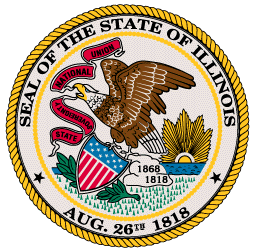 Office of the Governor Budgeting for Results Commission MeetingPublic AgendaJune 22, 20121:00-3:00pm MinutesEthics Forms and ReviewSession/ Budget UpdateBFR Implementation UpdateIntro of BFR Fellows Review of 2011 Commission recommendations and action plans